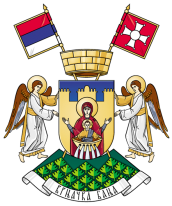 Република СрбијаОПШТИНА ВРЊАЧКА БАЊА   СКУПШТИНА ОПШТИНЕ            Број: 06-43/19         Датум: 28.6.2019.године	На основу члана 42. став 1. Статута општине Врњачка Бања (''Службени лист општине Врњачка Бања'', бр. 12/19) и члана 94. став 1. Пословника Скупштине општине Врњачка Бања (''Службени лист општине Врњачка Бања'', бр. 15/19),  С А З И В А М25. седницу Скупштине општине Врњачка Бања Седница ће се одржати дана 4.7.2019. године (ч е т в р т а к), са почетком у 10 сати у скупштинској сали општине Врњачка Бања.На основу члана 92. став 1. Пословника Скупштине општине Врњачка Бања, у прилогу Вам достављам:		- предлог дневног реда за 25. седницу Скупштине,	На основу члана 94. став 7. и 8. Пословника Скупштине општине Врњачка Бања, на седницу су позвани:	-     одборници Скупштине општине,Председник општине, Бобан Ђуровић,заменик Председника општине, Иван Џатић,чланови Општинског већа, секретар Скупштине општине,  Саша Радисављевић,начелник Општинске управе, Славиша Пауновић,Општински правобранилац, Славица Станковић, помоћници Председника општине,руководилац Одсека за послове органа општине, Јасмина Трифуновићизвестиоци по појединим тачкама дневног реда,средства јавног информисања	Сходно члану 150. став 4. Пословника Скупштине општине у обавези сте да председника Скупштине обавестите о евентуалној спречености да присуствујете овој седници, на тел.612-620, 069/882-77-65 или нa e-mail: predsednik.so@vrnjackabanja.gov.rsС поштовањем,ПРЕДСЕДНИКСКУПШТИНЕ ОПШТИНЕ							      		   Иван РадовићНа основу члана 92. став 1.и 3. Пословника  Скупштине општине Врњачка Бања (''Службени лист општине Врњачка Бања'', бр. 15/19), на предлог овлашћених предлагача, достављам Вам следећи предлогД Н Е В Н О Г   Р Е Д А1.Одлука о реализацији буџета општине Врњачка Бања у делу планираних расхода за услуге социјалне заштите које се делом финансирају из наменских средстава за 2019. годину2.Одлука о изменама и допунама Одлуке о општем уређењу Врњачке Бање и одржавању јавне чистоће паркова, зелених и рекреационих површина  и шетних стаза3. Одлука о изменама и допунама Одлуке о јавним паркиралиштима4. Одлука о изменама и допунама Одлуке о паркинг зонама и режиму коришћења јавних паркиралишта у Врњачкој Бањи 5. Одлука о отуђењу из јавне својине грђевинског замљишта на кп.бр.1326/5 КО Врњачка Бања непосредном погодбом6.Предлог Бањског одбора за доделу признања поводом Дана општине Врњачка Бања за 2019.годину7.Одлукa Надзорног одбора ЈП ''Нови Аутопревоз'' Врњачка Бања о дугорочном кредитном задужењу8.Прве измене Програма пословања Културног центра за 2019.годину9.Измена програма пословања ПУ ''Радост'' Врњачка Бања за 2019.годину10.Прве измене и допуне Статута Народне библиотеке ''Др Душан Радић'' Врњачка Бања11.Избор и именовања12..Одборничка питања и одговори             ПРЕДСЕДНИКСКУПШТИНЕ ОПШТИНЕ							      		   Иван Радовић